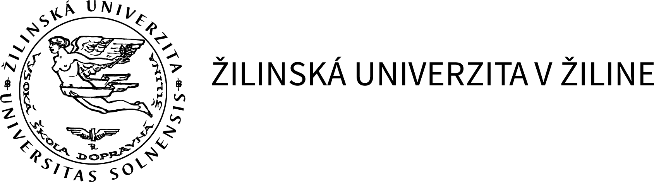 D o d a t o k  č.  5k Smernici č. 116URČENIE  ŠKOLNÉHO, POPLATKOV SPOJENÝCH  SO  ŠTÚDIOM, ĎALŠÍCH POPLATKOV A POPLATKOV  SPOJENÝCH  S  UDEĽOVANÍM VEDECKO-PEDAGOGICKÝCH  TITULOVSpracovateľ: oddelenie pre vzdelávanieŽilina, júl 2017Článok 1 Úvodné ustanoveniaÚčelom vydania tohto dodatku je zrušenie zníženého školného pri prekročení štandardnej dĺžky štúdia v prípade, ak študent z podmienok na riadne skončenie štúdia nesplnil iba štátnu skúšku a/alebo obhajobu záverečnej práce (Príloha č. 1 smernice č. 116 Určenie školného, poplatkov spojených so štúdiom, ďalších poplatkov a poplatkov spojených s udeľovaním vedecko-pedagogických titulov v znení dodatkov – ďalej len „smernica č. 116“) a oprava kódu fakulty vo variabilnom symbole v Prílohe č. 2 smernice č. 116.Smernica č. 116 sa mení a dopĺňa v súlade s Článkom 2 Predmet dodatku.Článok 2 Predmet dodatkuV článku 14 Záverečné ustanovenia, odsek 4, písm. a) sa mení Príloha č. 1 Výška školného, poplatkov spojených so štúdiom a poplatkov spojených s udeľovaním vedecko-pedagogických titulov: V článku 2 Školné sa v časti Druh školného - pri prekročení štandardnej dĺžky štúdia ruší znížená suma školného stanovená v prípade, ak študent z podmienok na riadne skončenie štúdia nesplnil iba štátnu skúšku a/alebo obhajobu záverečnej práce. Z uvedeného vyplýva, že aj v týchto prípadoch bude študent hradiť školné v plnej výške.V článku 14 Záverečné ustanovenia, odsek 4, písm. b) sa mení Príloha č. 2 Spôsob platby školného, poplatkov spojených so štúdiom, ďalších poplatkov a poplatkov spojených s udeľovaním vedecko-pedagogických titulov (ďalej len „Príloha č. 2“) nasledovne: V článku 2 Spôsob platby sa v stĺpci FHV vo variabilných symboloch opravuje kód fakulty na 108. Článok 3Záverečné ustanoveniaUstanovenia smernice č. 116, ktoré nie sú dotknuté týmto dodatkom, ostávajú v platnosti v pôvodnom znení.Dodatok č. 5 nadobúda platnosť dňom podpísania rektorom UNIZA a účinnosť nadobúda dňom 1. septembra 2017.V Žiline dňa  18.07. 2017Dr. h. c. prof. Ing. Tatiana Čorejová, PhD.   rektorkaPríloha č.1              k  Smernici č.  116Výška školného, poplatkov spojených so štúdiom a poplatkov spojených s udeľovaním vedecko-pedagogických titulovČlánok 1Úvodné ustanovenieTáto príloha upravuje výšku školného podľa čl. 3 Smernice na akademický rok, výšku poplatkov spojených so štúdiom podľa čl. 5 Smernice a poplatkov spojených s udeľovaním vedecko-pedagogických titulov podľa čl. 9 Smernice v súlade s § 76 ods. 9 a § 92 zákona č. 131/2002 Z. z. o vysokých školách a o zmene a doplnení niektorých zákonov v znení neskorších predpisov.Článok 2ŠkolnéVýška školného (€/akademický rok) podľa čl. 3 ods. 1 až 5 Smernice sa stanovuje podľa tejto tabuľky:*      suma určená pre konkrétny študijný program v Prílohe č. 3 Smernice č. 116**    podľa osobitných tabuliek (Príloha č. 3)  priložených pre každý stupeň osobitne          (s uvedením  školného pre konkrétny študijný program)Článok 3Poplatky spojené so štúdiomPoplatky podľa čl. 5 ods. 1 Smernice sa stanovujú podľa tejto tabuľky:* Konkrétnu výšku určuje rektor na návrh dekana príslušnej fakulty. Presná suma je   uvedená  v Informácii    o možnosti štúdia na konkrétnej fakulte pre príslušný   akademický rok.Poplatky podľa čl. 5 ods. 2 a 3 Smernice sa stanovujú podľa tejto tabuľky:Poplatky podľa čl. 5 ods. 4 Smernice sa stanovujú podľa tejto tabuľky:Doklady vydávané bezplatne podľa zákona č. 131/2002 Z. z. o vysokých školách a o zmene a doplnení niektorých zákonov v znení neskorších predpisov (ďalej „zákon o VŠ“):výkaz o štúdiu (index), výpis výsledkov štúdia (v súlade s § 67 ods. 5 písm. a) zákona o VŠ), vysokoškolský diplom, vysvedčenie o štátnej skúške, dodatok k diplomu.Doklady vydávané pri zápise sú vydávané bezplatne.Doklady potrebné pri vyslaní študentov UNIZA na výmenné pobyty v zahraničí sú vydávané bezplatne. Žiadateľ sa musí aktívne podieľať na ich príprave.Za znížený poplatok vo výške 50 % z výšky poplatkov uvedenej v ods. 3 sú vydávané pre žiadateľov, ktorí sú študentmi UNIZA:kópie dokladov o štúdiu v prípade ich krádeže (je potrebné doložiť doklad o šetrení        polície),doklady, na ktoré sa nevzťahuje znížený poplatok, ale ktorých spracovanie do        
konečnej podoby (vrátane prípadného prekladu a vytlačenia) si zabezpečil 
žiadateľ sám.Článok 4Poplatok za vydanie a prolongáciu preukazu študenta  Poplatok za vydanie a prolongáciu preukazu študenta vo forme čipovej karty s funkcionalitami služieb v rámci UNIZA a mimo UNIZA podľa čl. 5 ods. 5 Smernice určuje každoročne po ukončení verejného obstarávania kvestor a zverejňuje sa formou cenníka.Článok 5Poplatky spojené s udeľovaním vedecko-pedagogických titulovPoplatky spojené s udeľovaním vedecko-pedagogických titulov podľa čl. 9 Smernice sa stanovujú podľa tejto tabuľky: Príloha č. 2                  k Smernici č. 116Spôsob platby školného, poplatkov spojených so štúdiom, ďalších poplatkov a  poplatkov spojených s udeľovaním vedecko-pedagogických titulovČlánok 1Úvodné ustanovenieTáto príloha upravuje spôsob platieb školného, poplatkov spojených so štúdiom a poplatkov spojených s udeľovaním vedecko-pedagogických titulov uvedených v Prílohe č. 1 k Smernici č. 116 a ďalších poplatkov podľa čl. 7 Smernice.Článok 2Spôsob platbyPlatba školného a všetkých poplatkov uvedených v Prílohe č. 1 k Smernici č. 116 a platba ďalších poplatkov podľa čl. 7 Smernice sa realizuje v prospech bežných účtov fakúlt alebo UNIZA v Žiline, ktoré sú vedené v Štátnej pokladnici, prevodným príkazom alebo poštovou poukážkou,  pri dodržaní dole uvedených variabilných symbolov:Čísla bežných účtov Žilinskej univerzity v Žiline:(2) Pri platbe je potrebné vždy uviesť meno platiteľa.Druh školnéhoKód MŠVVaŠSuma pre akademický rok  2017/18(EUR)Suma pre akademický rok  2017/18(EUR)Suma pre akademický rok  2017/18(EUR)Suma pre akademický rok  2017/18(EUR)Suma pre akademický rok  2017/18(EUR)Suma pre akademický rok  2017/18(EUR)Druh školnéhoKód MŠVVaŠ1.stupeň1.stupeň2.stupeň2.stupeň3.stupeň3.stupeňDruh školnéhoKód MŠVVaŠdenná forma externá formadenná forma externá formadenná forma externá formapri prekročení štandardnej dĺžky štúdia (ods. 1)3450400-850*450500-1100*7501000-2000*  za súbežné štúdium  druhého  a ďalšieho ŠP (ods.2)2450300450300750750za študijný program výlučne v inom ako štátnom jazyku  (ods. 4 a 5)4350035003500350035003500za externú formu štúdia  (ods. 3)5-**-**-**PoložkaSumaPoplatok za materiálne zabezpečenie prijímacieho konania15-50 €*Prestup z inej vysokej školy resp. univerzity     20 €PoložkaSumaPoplatok za úkony spojené so zabezpečením rigorózneho konania a s obhajobou rigoróznej práce380 €Poplatok za vydanie diplomu absolventovi magisterského štúdia, ktorý vykonal rigoróznu skúšku20 €PoložkaPoložkaSumaVýkaz o štúdium  Vydanie výkazu pri zápise0 €Výkaz o štúdium  Ďalšie vydania3 €/ksKópia výkazu o štúdiuKópia výkazu o štúdiu20 €Doklad o návšteve školy v anglickom jazyku Doklad o návšteve školy v anglickom jazyku 3 €Duplikát vysokoškolského diplomuDuplikát vysokoškolského diplomu20 €Duplikát vysvedčenia o štátnej skúške/záverečnej skúškeDuplikát vysvedčenia o štátnej skúške/záverečnej skúške20 €Duplikát dodatku k diplomuDuplikát dodatku k diplomu20 €Vysvedčenie o štátnej skúške v anglickom jazykuVysvedčenie o štátnej skúške v anglickom jazyku30 €Doklad o dĺžke štúdia, doklad o poberaní štipendií v slovenskom jazykuDoklad o dĺžke štúdia, doklad o poberaní štipendií v slovenskom jazyku2 €Doklad o dĺžke štúdia, doklad o poberaní štipendií v slovenskom jazyku vyhľadaný v archíveDoklad o dĺžke štúdia, doklad o poberaní štipendií v slovenskom jazyku vyhľadaný v archíve3 €Doklad o dĺžke štúdia v anglickom jazykuDoklad o dĺžke štúdia v anglickom jazyku5 €Konanie o uznaní rovnocennosti dokladovKonanie o uznaní rovnocennosti dokladov35 €Duplikát rozhodnutia o uznaní dokladu o vzdelaníDuplikát rozhodnutia o uznaní dokladu o vzdelaní20 €Výpis výsledkov štúdia v slovenskom jazyku (okrem vydávaných podľa zákona č. 131/2002 Z. z.)Výpis výsledkov štúdia v slovenskom jazyku (okrem vydávaných podľa zákona č. 131/2002 Z. z.)20 €Výpis výsledkov štúdia v anglickom jazyku (všetky prípady)Výpis výsledkov štúdia v anglickom jazyku (všetky prípady)35 €Výpis osnov predmetov v slovenskom jazykuVýpis osnov predmetov v slovenskom jazyku20 €Výpis osnov predmetov v anglickom jazykuVýpis osnov predmetov v anglickom jazyku35 €Potvrdenie o úrovni znalosti cudzieho jazyka vyžadujúce preverenie Potvrdenie o úrovni znalosti cudzieho jazyka vyžadujúce preverenie 10 €Promócie (cenu vstupenky určuje dekan/rektor podľa skutočných nákladov)Promócie (cenu vstupenky určuje dekan/rektor podľa skutočných nákladov)-PoložkaSumaPoplatok za habilitačné konanie3 000 €Poplatok za inauguračné konanie5 000 €Druh platbyDruh platbyVariabilný symbol(posledná číslica pri školnom a poplatku za PK označujestupeň štúdia – 1 = Bc., 2 = Ing./Mgr., 3 = PhD.)Variabilný symbol(posledná číslica pri školnom a poplatku za PK označujestupeň štúdia – 1 = Bc., 2 = Ing./Mgr., 3 = PhD.)Variabilný symbol(posledná číslica pri školnom a poplatku za PK označujestupeň štúdia – 1 = Bc., 2 = Ing./Mgr., 3 = PhD.)Variabilný symbol(posledná číslica pri školnom a poplatku za PK označujestupeň štúdia – 1 = Bc., 2 = Ing./Mgr., 3 = PhD.)Variabilný symbol(posledná číslica pri školnom a poplatku za PK označujestupeň štúdia – 1 = Bc., 2 = Ing./Mgr., 3 = PhD.)Variabilný symbol(posledná číslica pri školnom a poplatku za PK označujestupeň štúdia – 1 = Bc., 2 = Ing./Mgr., 3 = PhD.)Variabilný symbol(posledná číslica pri školnom a poplatku za PK označujestupeň štúdia – 1 = Bc., 2 = Ing./Mgr., 3 = PhD.)Variabilný symbol(posledná číslica pri školnom a poplatku za PK označujestupeň štúdia – 1 = Bc., 2 = Ing./Mgr., 3 = PhD.)Variabilný symbol(posledná číslica pri školnom a poplatku za PK označujestupeň štúdia – 1 = Bc., 2 = Ing./Mgr., 3 = PhD.)Druh platbyDruh platbyPEDASSjFEFSvFFRIFHVFBIÚZVVUNIZAŠkolné pri prekročení štandardnej dĺžky štúdia Prvý stupeň terciálneho vzdelávania (Bc.) - 0941210111102111031110411105111081110911-19011Školné pri prekročení štandardnej dĺžky štúdia Prvý stupeň terciálneho vzdelávania (Mgr./Ing.) - 0941310112102121031210412105121081210912-19012Školné pri prekročení štandardnej dĺžky štúdia Druhý stupeň terciálneho vzdelávania (PhD.) - 0942101131021310313104131051310813109131321319013Školné za štúdium v externej forme Prvý stupeň terciálneho vzdelávania (Bc.) - 0941210191102911039110491105911089110991-19091Školné za štúdium v externej forme Prvý stupeň terciálneho vzdelávania (Mgr./Ing.) - 0941310192102921039210492105921089210992-19092Školné za štúdium v externej forme Druhý stupeň terciálneho vzdelávania (PhD.) - 0942101931029310393104931059310893109931329319093Poplatok za materiálne zabezpečenie prijímacieho konaniaPrvý stupeň terciálneho vzdelávania (Bc.) - 0941210131102311033110431105311083110931-19031Poplatok za materiálne zabezpečenie prijímacieho konaniaPrvý stupeň terciálneho vzdelávania (Mgr./Ing.) - 0941310132102321033210432105321083210932-19032Poplatok za materiálne zabezpečenie prijímacieho konaniaDruhý stupeň terciálneho vzdelávania (PhD.) - 0942101331023310333104331053310833109331323319033Poplatok za habilitačné     konanieO-12-1xx/0004-001014102410341044105410841094-1904Poplatok za inauguračné     konanieO-12-1xx/0005-001015102510351045105510851095-1905Poplatok za úkony rigorózneho     konanieO-12-1xx/0006-001016102610361046105610861096-1906OstatnéO-12-1xx/0007-001017102710371047105710871097-1907Školné za štúdium plateného študijného programu pri súbežnom štúdiuO-12-1xx/0020-01O-12-1xx/0020-02O-12-1xx/0020-03920192029203- pre všetky fakulty920192029203- pre všetky fakulty920192029203- pre všetky fakulty920192029203- pre všetky fakulty920192029203- pre všetky fakulty920192029203- pre všetky fakulty920192029203- pre všetky fakulty920192029203- pre všetky fakulty920192029203- pre všetky fakultyŠkolné za štúdium výlučne v inom ako štátnom jazykuO-12-1xx/0030-01O-12-1xx/0030-02O-12-1xx/0030-03930193029303- pre všetky fakulty930193029303- pre všetky fakulty930193029303- pre všetky fakulty930193029303- pre všetky fakulty930193029303- pre všetky fakulty930193029303- pre všetky fakulty930193029303- pre všetky fakulty930193029303- pre všetky fakulty930193029303- pre všetky fakultyPrac.Účet v tvare IBANPEDASSK81 8180 0000 0070 0026 9888SjFSK34 8180 0000 0070 0026 9861EFSK74 8180 0000 0070 0026 9917SvFSK59 8180 0000 0070 0026 9896FRISK96 8180 0000 0070 0026 9909FHVSK52 8180 0000 0070 0026 9925FBISK30 8180 0000 0070 0026 9933ÚZVVSK69 8180 0000 0070 0037 5349UNIZASK40 8180 0000 0070 0008 0700